              Year 7 Extra Curricular Activities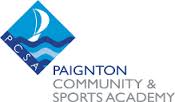 !! EVERYONE WELCOME !!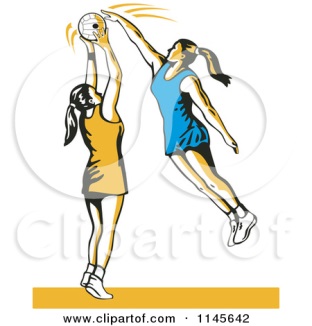 Lunchtime clubs run from 1:15 - 1.45pm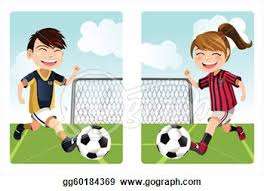 After School activities runs from 3-4pmActivityWhenWhereMONDAYMONDAYMONDAYFree PlayLunchFieldAstro Free PlayLunchAstro-turfHUB ClubLunchHUBCVL NetballAfterschoolHUBAll Years Boys and Girls BasketballAfterschoolSports HallTUESDAYTUESDAYTUESDAYAstro Free PlayLunchAstro-turfTouch RugbyLunchAstro-turfHUB ClubLunchHUBDodgeballAfterschoolGymGirls FootballAfterschoolAstro-turfBadmintonAfterschoolHUBWEDNESDAYWEDNESDAYWEDNESDAYAstro Free PlayLunchAstro-turfHUB ClubLunchHUBBoys FootballAfterschoolAstro-turfNetball ClubAfterschoolHUBTHURSDAYTHURSDAYTHURSDAYAstro Free PlayLunchAstro-turfHUB ClubLunchHUBGirls Rugby TrainingAfterschoolFieldBoys Rugby TrainingAfterschoolFieldFRIDAYFRIDAYFRIDAYAstro Free PlayLunchAstro-turfHUB ClubLunchHUBGirls Skates ClubLunchSports Hall